Hévíz Város Polgármestere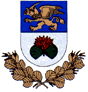 8380 Hévíz, Kossuth Lajos utca 1.Tel: 83/500-812 Fax: 500-814e-mail: kabinet@hevizph.huIktatószám: 	SZO/215-1/2011. Napirend sorszáma: ElőterjesztésHévíz Város Önkormányzatának Képviselő-testülete2011. május 31-i  nyilvános üléséreTárgy: Bölcsőde indításával kapcsolatos feladatok meghatározásaAz előterjesztő: Papp Gábor polgármesterKészítette: Cziotka Vanda közoktatási referensMegtárgyalta: Közoktatási, Szociális és Sport Bizottság                         Pénzügyi és Turisztikai BizottságTörvényességi szempontból ellenőrizte: dr. Tüske Róbert jegyzőPapp Gábor s.k. PolgármesterI.TÁRGY ÉS TÉNYÁLLÁS ISMERTETÉSEHévíz Város képviselő-testületnek 2011. május 31-ig van ez évben lehetősége arra, hogy a 2011/2012-es nevelési évre hozott, intézményátszervezetéssel kapcsolatos, előzetes határozatait megerősítse (lásd. közoktatásról szóló 1993. évi LXXIX. törvény (11) bekezdés), ill. a szükséges módosításokat e tárgykörben megtegye. A következő kérdésekben szükséges a megadott időpontig végleges döntést hozni:2011. április 12-i ülésén a testület kilátásba helyezte (77/2011. (IV.12.)), hogy a Brunszvik Teréz Napközi Otthonos Óvodában 2011. szeptember 1-től a maximális létszámot 182 főről 185 főre emeli. A közoktatási törvény által előírt és ez alapján kikért szakértői vélemény szerint javasolt a közoktatásról szóló 1993. évi LXXIX. törvény 3. sz. mellékletének II/7. pontja szerinti 20 és 8. pontja szerinti 10%-os létszámemelést együttesen kihasználni, és ezt átvezeti az alapító okiratba. Ennek alapján a létszámot a Brunszvik Teréz Napközi Otthonos Óvodában 2011. szeptember 1-től 191 főre lehetséges megemelni, amely létszám pozitív határozat esetén bekerül az óvoda alapító okiratába.Szintén április 12-én véleményezte a testület a jelenlegi 8 csoport 7 csoportra való módosítását.2011. április 26-i ülésén a testület jóváhagyta, hogy a fent említett változások átkerülhessenek a Brunszvik Teréz Napközi Otthonos Óvoda alapító okiratába is (93/2011. (IV.26.) sz. határozat), ill. az intézmény nevét 2011. szeptember 1. után Brunszvik Teréz Napközi Otthonos Óvoda és Bölcsődére kívánja megváltoztatni, melyet a szakértői vélemény sem kifogásolt. 2011. május 18-án a nevelőtestület és a szülői munkaközösség is nyilatkozatban erősítette meg jóváhagyását a tervezetek mellett.Mindezen változtatások testületi elfogadtatásához, majd bevezetéséhez a közoktatásról szóló 1993. évi LXXIX. törvény 88. § (6) bekezdése értelmében szükség van egy független oktatási szakértő véleményére, mely szakértő személyére javaslatot kértünk a törvény értelmében Zala Megye Kormányhivatalától. A kiválasztott szakértő, Lakner Lajosné, szakértői véleményét 2011. május 19-én elkészítette, amelyben lényegi kifogást nem emelet a szükséges változtatásokkal kapcsolatban. A fentieken túl a szakértő véleményezte Hévíz Város Önkormányzatának bölcsőde indításával kapcsolatos koncepcióját, és a meglévő ezzel kapcsolatos dokumentumokat, amelyekkel kapcsolatban szintén nem emelt kifogást. (A vélemény csatolva olvasható az előterjesztés 1. sz. mellékleteként.)A szakvéleményt a közoktatásról szóló 1993. évi LXXIX. törvény 88. § (6) bekezdése értelmében továbbítottuk Zala Megyei Közgyűlés Hivatalának, ahol várhatóan május 25-én szakvéleményt állítanak ki arról, hogy a Zala Megyei Önkormányzat Közoktatási, Feladat-ellátási, Intézményhálózat Működtetési és Fejlesztési Tervével Hévíz Város Önkormányzatának várható közoktatási döntései összhangban állnak-e. A Sugár utca 7. szám alatt álló óvodaépület részleges újítása és a hozzá kapcsolódó bölcsőde építése várhatóan a 2011. nyár folyamán befejeződik. 2011. szeptember 1-én az intézmény megkezdi működését, fogadja a bölcsődés korú maximum 24 fő gyermeket. A bölcsődei intézmény indulásához szükséges bizonyos engedélyek, dokumentumok beszerzése, ill. elkészítése.A korábban említettek szerint jóváhagyását kértük Zala Megyei Közgyűlés Hivatalától, hogy módosításunk összhangban álljon a Zala Megyei Önkormányzat Közoktatási, Feladat-ellátási, Intézményhálózat Működtetési és Fejlesztési Tervével.Az intézmény működéséhez szükséges a bölcsőde nevelési programjának elkészítése. Szakmai program már a bölcsőde építésének pályázása során is készült, így annak átdolgozása és javítása folyamatban van. Felelőse Péterné Bakos Mariann, az intézmény vezetője. A program elkészítésének végső határideje július közepe. A bölcsődének rendelkeznie kell Szervezeti és Működési Szabályzattal is, amelynek elkészítése szintén a bölcsőde leendő vezetőségének hatáskörébe tartozik (közoktatásról szóló 1993. évi LXXIX. törvény 40 § (2) bekezdése). Ennek elkészítése szintén folyamatban van, amely július közepére kell, hogy elnyerje végső formáját.A kivitelező a beruházó számára várhatóan július közepén adja át az épületet, előre láthatólag tehát ekkor történik meg a hivatalos átadás-átvétel. A Cserszegtomaji Építési Hatóságot ezt követően kéri fel Hévíz Város Önkormányzatának Városfejlesztési- és Építésügyi Osztálya, hogy állítsák ki a használatbavételi engedélyt. A folyamat felelőse az osztály vezetője, Babics Tamás. Az engedélyhez, a 193/2003. (IX.15.) Korm. rendelet szerint, a hatóságnak kell beszereznie a szakhatóságok (pl.: ÁNTSZ, tűzoltóság) állásfoglalását, ill. engedélyét. Ennek alapján 2011. augusztus 15-én lehetséges a jogerős használatba vételi engedély kézhezvétele. A bölcsőde épületének átadása után a berendezett és teljesen felszerelt bölcsődét véleményeznie kell az illetékes módszertani bölcsődének is. A módszertani bölcsőde, aki a véleményt kiadhatja, a szombathelyi Napraforgó Módszertani Bölcsőde, vezetője Sebestyén Bianka. A szemléhez kikérő levelet a bölcsőde fenntartója küldhet a számukra. Előzetes egyeztetés szerint a kész bölcsődénél július végén, ill. augusztus elején tartanak helyszíni szemlét, és véleményezik az elkészült szakmai anyagokat.  A használatbavételi engedély birtokában kell kérni az intézményre működési engedélyt. A 259/2002. (XII. 18.) Korm. rendelet a gyermekjóléti és gyermekvédelmi szolgáltatótevékenység engedélyezéséről, valamint a gyermekjóléti és gyermekvédelmi vállalkozói engedélyről szóló törvény szerint a működési engedélyt az illetékes Megyei Gyámügyi Hivatal állíthatja ki. Az engedély kiállításához szükséges a következő iratok megküldése a hatóság számára a 259/2002. (XII. 18.) Korm. rendelet a gyermekjóléti és gyermekvédelmi szolgáltatótevékenység engedélyezéséről, valamint a gyermekjóléti és gyermekvédelmi vállalkozói engedélyről szóló törvény 4. § (1) bekezdése szerint:4. § (1) Intézményi formában végzett szolgáltatótevékenység engedélyezése esetén a működési engedély kiadása iránti kérelemhez a fenntartónak csatolnia kell:a) az intézményvezető - többcélú intézmény esetén a szakmai vezető szakképesítését bizonyító irat másolatát, és a vezető (szakmai vezető) nyilatkozatát arra vonatkozóan, hogy vele szemben nem állnak fenn a Gyvt. 15. §-ának (8) bekezdésében meghatározott kizáró okok,b) az intézmény fenntartójának és az intézményvezető együttes nyilatkozatát arra vonatkozóan, hogy afeladat ellátását biztosító, külön jogszabályban meghatározott munkakört betöltő személyek (a továbbiakban:szakalkalmazottak) rendelkeznek a szükséges szakképesítéssel, és nem állnak fenn velük szemben a Gyvt. 15. §-ának (8) bekezdésében meghatározott kizáró okok,c) a szolgáltatótevékenység célját, alapelveit, módszereit tartalmazó szakmai programot,d) az intézmény elhelyezésére szolgáló épület (épületrész) használati jogcímét bizonyító okirat másolatát.Mivel a Brunszvik Teréz Napközi Otthonos Óvoda és Bölcsőde társulásban működik együtt Vindornyaszőlőssel, ezért a Társulási Megállapodás értelmében a változásokról Hévíz Város Önkormányzatának képviselő-testületének kell döntenie, mely döntésekről értesítenie kell a társulásban érdekelt másik fél képviselő-testületét.Ezen iratok beszerzése és hatóságok ellenőrzése után lehetséges az épület megnyitása szeptember 1.-től, amelyben 2 csoportban 24 fő gyermek kezdheti meg a nevelési évet.Bizottsági vélemények Közoktatási, Szociális és Sport Bizottsága egyhangúlag – 5 igen szavazattal, ellenszavazat és tartózkodás nélkül – a napirendi pont elfogadását javasolja a Képviselő-testületnek.Hévíz Város Önkormányzatának Pénzügyi és Turisztikai Bizottsága a „Bölcsőde indításával, óvoda átszervezésével kapcsolatos fenntartói döntés” című előterjesztés határozati javaslatát elfogadásra javasolja a képviselő-testület részére.II.HATÁROZATI JAVASLATHévíz Város Önkormányzatának Képviselő-testülete a közoktatási kérdésekben hozott előkészítő döntései és a véleményeztetési és egyeztetési eljárások alapján a következő határozatot hozza:I.)Hévíz Város Önkormányzatának Képviselő-testülete a 2011/2012. nevelési évben a 2011. szeptember 1-jén induló bölcsődei ellátásban a csoportok számát 2 csoportban határozza meg, 24 fős maximum létszámmal.A Képviselő-testület a 2011/2012. nevelési évben Brunszvik Teréz Napközi Otthonos Óvodában az induló csoportok számát 7 csoportban határozza meg. A Képviselő-testület a 2011/2012-es nevelési évben engedélyezi a Brunszvik Teréz Napközi Otthonos Óvoda létszámkeretének a közoktatásról szóló 1993. évi LXXIX. törvény 3. sz. mellékletének II/8. pontja szerinti 10%-os bővítését és tudomásul veszi a II/7. pont szerint a szakértői véleményben foglaltak alapján a létszámok 20%-kal történő emelését, a férőhelyek számát így mindösszesen legfeljebb 191 főben állapítva meg. Felelős: Papp Gábor polgármester                Péterné Bakos Marianna- óvodavezetőHatáridő: 2011. szeptember 1.II.)Hévíz Város Önkormányzatának Képviselő-testülete a Brunszvik Teréz Napközi Otthonos Óvoda alapító okiratának módosítását határozati javaslat 1. sz. melléklete szerint elfogadja.A Képviselő-testület a Brunszvik Teréz Napközi Otthonos Óvoda módosítással egységes szerkezetbe foglalt alapító okiratát a határozati javaslat 2. sz, melléklete szerint elfogadja.A képviselő testület felkéri Hévíz Város Jegyzőjét, hogy gondoskodjon az intézmény módosító okiratának és alapító okiratának 8 napon belül történő továbbításáról a törzsadattári nyilvántartási céljából a Magyar Államkincstár Zala Megyei Igazgatóság Államháztartási Irodája részére. Felelős: dr. Tüske Róbert jegyzőHatáridő: 2011. június 8. az adatközlésre 				              /2011. (V. 31.) számú KT határozat 1. számú mellékleteBrunszvik Teréz Napközi Otthonos Óvoda Alapító okiratának 5. számú módosító okirataAz államháztartás működési rendjéről szóló 292/2009. (XII. 19.) Kormányrendelet, valamint az államháztartásról szóló 1992. évi XXXVII. törvény alapján felhatalmazása alapján a Brunszvik Teréz Napközi Otthonos Óvoda és Bölcsőde alapító okirata az alábbiakban módosul:1. az alapító okirat 18./ pontja helyébe az alábbi lép:18./	Óvoda:a) maximális gyermeklétszám: 191 főb) csoportok száma: 7 csoport	Bölcsőde:a) maximális gyermeklétszám: 24 főb) csoportok száma: 2 csoportZáradék:Hévíz Város Önkormányzatának Képviselő-testülete a módosító okiratot  	 /2011. (V. 31.) számú határozatával fogadja el.Az alapító okirat módosítása 2011. augusztus 1. napján lép hatálybaHévíz, 2011. május 31.		Dr. Tüske Róbert	Papp Gábor		Jegyző	Polgármester			        		/2011. (V. 31.) számú KT határozat 2. számú mellékleteAlapító OkiratHévíz Város Önkormányzat Képviselőtestülete a 3 év alatti gyermekek bölcsődei ellátására, valamint az iskolai oktatást megelőzően a 3-6 éves korú gyermekek szakszerű csoportos foglalkoztatására, nevelésére napközi otthonos óvodát hozott létre.1./	Az intézmény neve:			Brunszvik Teréz Napközi OtthonosÓvoda és Bölcsőde2./	Az intézmény székhelye:		8380 Hévíz, Sugár u. 7.3./	a.) Az intézmény alapításának éve:	1950.	b.) A társulás létrehozásának ideje: 	2005. augusztus 15.4./	a.) Az intézmény alapítója:		Nagyközségi Közös Tanács VB.	8380 Hévíz, Kossuth Lajos u. 1.b.) Jogutód, az intézmény     jelenlegi fenntartója:		Hévíz Város Önkormányzata	8380 Hévíz, Kossuth Lajos u. 1.	c.) A társulásban résztvevő 	     fenntartók:	Hévíz Város Önkormányzata	8380 Hévíz Kossuth Lajos u. 1.		Vindornyaszőlős Község Önkormányzata	8355 Vindornyaszőlős, Dózsa Gy. u. 21.	5./	Az intézmény irányító szerve: 	Hévíz Város ÖnkormányzatánakKépviselőtestülete8380 Hévíz Kossuth Lajos u. 1.6./	A költségvetési szerv besorolása: 	a) Jogállása:                                      jogi személyiséggel rendelkezőb) gazdálkodási jogköre alapján:        önállóan működő szerv7./	A költségvetési előirányzatok	feletti jogköre:			Teljes jogkörrel rendelkező8./	Az intézmény működési köre:	Hévíz város és a társulásban résztvevő Vindornyaszőlős illetékességi területe, valamint szabad férőhelyek esetén egyéb terület9./	Jogszabályban meghatározott közfeladata: A közoktatásról szóló 1993. évi LXXIX. törvény alapján: óvodai nevelés.	A gyermekek védelméről és a gyámügyi igazgatásról szóló 1997. évi XXXI. Tv. 42 § alapján a családban nevelkedő 3 éven aluli gyermekek napközbeni ellátása szakszerű gondozása nevelése. 10./	a) A gazdasági feladatainak ellátására	kijelölt szerv:				Hévíz Város Önkormányzat						Gazdasági, Műszaki Ellátó Szervezete	b) Hévíz Város Önkormányzat Gazdasági, Műszaki Ellátó Szervezete és a hozzátartozó önállóan működő és előirányzatok felett teljes jogkörrel rendelkező intézmények közötti munkamegosztást a Képviselőtestület által jóváhagyott megállapodás a munkamegosztás és felelősségvállalás rendje tartalmazza.11./	a) Az intézmény típusa: A közoktatásról szóló 1993. évi LXXIX törvény 20. § (1) bekezdés a pontja alapján óvoda. A gyermekek védelméről és a gyámügyi igazgatásról szóló 1997. évi XXXI. Tv. 42 § (1) bekezdése alapján szakmailag önálló bölcsődei intézményegység. 	Alaptevékenységi szakágazata:	851020 Óvodai nevelésb) Az intézmény által ellátandó alaptevékenységek: Megnevezés	Szakfeladat	SZJ	TEÁOR 	Máshová nem sorolható egyéb szárazföldi		személyszállítás	493909	Iskolabusz üzemeltetése		60.23.14.0	49.39	Óvodai intézményi étkeztetés	562912	Önkormányzatok közbeszerzési 	eljárásainak lebonyolításával összefüggő	szolgáltatások	         841401	Önkormányzatok, valamint többcélú kistérségi	társulások elszámolásai	841901	Önkormányzatok elszámolásai a 	költségvetési szervekkel	841907	Óvodai nevelés, ellátás	851011	Sajátos nevelési igényű gyermekek óvodai	nevelése, ellátása	851012a fogyatékosság típusa: -	beszédfogyatékos, enyhe értelmi fogyatékos, -	organikus okokra visszavezethető és nem visszavezethető tartós és súlyos	rendellenességek miatt sajátos nevelési igényű, -	érzékszervi (hallás, látás), középsúlyos értelmi fogyatékos (autista, Down-	szyndrómás) halmozottan fogyatékos gyermekekBölcsődei ellátás				       889101	Rövid időtartamú közfoglalkoztatás	890441	Bérpótló juttatásra jogosultak hosszabb 	időtartamú közfoglalkoztatása	890442	Egyéb közfoglalkoztatás	89044312./	A pályázat útján kiválasztott intézményvezető kinevezését és javadalmazási jogkörét Hévíz Város Önkormányzat Képviselőtestülete gyakorolja.13./	Az intézmény vezetőjének kinevezési időtartama a 138/1992. (X. 08.) Kormányrendelet 5. §-a alapján határozott időtartamú.14./	Az intézményvezető képzettsége a közoktatásról szóló 1993. évi LXXIX. tv. 18. §. (1) bekezdése alapján.15./	a) A költségvetési szerv foglalkoztatottjaira vonatkozó foglalkoztatási jogviszonyok megjelölése: Foglalkoztatottjainak jogviszonya közalkalmazott, melyekre a közalkalmazottak jogállásáról szóló 1992. évi XXXIII. törvény az irányadó. Egyes foglalkoztatottjainak a jogviszonya munkavállaló, melyekre nézve a Munka Törvénykönyvéről szóló 1992. évi XXII. törvény az irányadó. Egyéb foglalkoztatásra irányuló jogviszonyra a Polgári Törvénykönyvről szóló 1959. évi. IV. törvény (pl. megbízási jogviszony) az irányadó.b) Az intézményben foglalkoztatottak létszámkeretét Hévíz Város Önkormányzat Képviselőtestülete az éves költségvetésében állapítja meg.16./	Hévíz Város Önkormányzat a tulajdonában lévő alábbi létesítményeket biztosítja a szakfeladatok ellátásához:	Brunszvik Teréz Napközi Otthonos Óvoda és Bölcsőde	8380 Hévíz, Sugár u. 7.	Egregyi Napközi Otthonos Óvoda			8380 Hévíz, Zrínyi u. 151.A vagyonnal kapcsolatos rendelkezési jogokat a fenntartó gyakorolja. Az intézmény köteles gondoskodni a vagyon állagának megóvásáról, karbantartásáról. Szabad kapacitásait az alapfeladatok veszélyeztetése nélkül hasznosíthatja.17./	Az intézmény vállalkozási tevékenységet nem folytat.18./	Óvoda:a) maximális gyermeklétszám: 191 fő b) csoportok száma: 7 csoport	Bölcsőde:a) maximális gyermeklétszám: 24 főb) csoportok száma: 2 csoport19./	Az intézmény törzsszáma:	667409 	Az intézmény OM azonosítója:	037374	Az intézmény adószáma:	16897948 1 20Záradék:Hévíz Város Önkormányzatának Képviselő-testülete     /2011. (V. 31.) számú határozatával módosítja a 93/2010. (IV. 26.) számú határozatával jóváhagyott alapító okiratot.Az alapító okirat 2011. augusztus 1. napján lép hatályba. (1) Az alapító okirat felülvizsgálata 4 évenként kötelező.(2) A Szervezeti és Működési Szabályzat elkészítéséért az intézmény vezetője felelős, módosítása folyamatos a jogszabályok és a fenntartó előírásai alapján. Az intézmény Szervezeti Működési Szabályzata 2005. április 26. napján lépett hatálybaHévíz, 2011. május 31.		Dr. Tüske Róbert	Papp Gábor		Jegyző	Polgármester